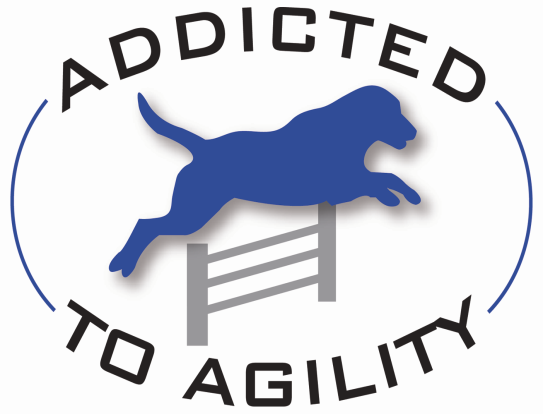 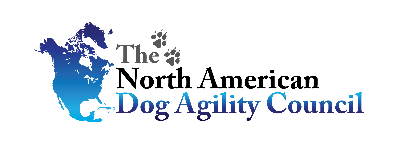 Addicted to Agility, June 24 & 25, 2023,  Cracker Barrel Fairgrounds, Wrentham, MAMake Checks Payable to: Addicted to AgilitySend entries to: Addicted to Agility, 144 Lyman Street, North Attleboro, MA  02760Number of Total Runs Entered (all dogs):	# ____________□ 1- 4 Runs = 		  $16 each	= ____________□ 5-10 Runs =	                  $15 each             = ____________                                                                              □ 11-15 Runs =	                  $14 each	= ____________                                                                              □ 16-32 Runs =	                  $13 each             = _____________                                                                                                □ 33 Runs or more =            $12 each             =______________                      □ Junior Handler =                $7 each	= _____________                                   TOTAL ENCLOSED            =______________TOTAL ENCLOSED 	=___________Owner/Exhibitor: ____________________________________Date______________________Parent or Legal Guardian of Junior Handler__________________________________________AGREEMENTThe person who signs this agreement represents that he/she is authorized to enter into this agreement on behalf of both exhibitor and the owner of entered dog. In consideration of acceptance of this entry: 1.1. As used here "NADAC" means the North American Dog Agility Council, LLC., its members, officers, directors, employees, show chairs, show committees and agents.1.2. Exhibitor/owner agree to abide by the rules and regulations of NADAC and any other rules and regulations appearing in the premium for this event. 1.3. Exhibitor/owner certify that the entered dog is not a hazard to persons, dogs or property and that the entered dog's rabies vaccination is current in accordance with the requirement of the state in which the dog resides. 1.4. Exhibitor/owner acknowledge all hazards presented by the event and the event premises, including, but not limited to, the condition of the surface, restrooms, security measures or lack of, electrical appliances, fittings, show rings, parking areas and the presence of unfamiliar animals and people; exhibitor and owner assume the risk of any harm arising from these. 1.5. Exhibitor/owner releases NADAC (including its respective officers, directors, employees, and members), Addicted to Agility (including its officers, directors, members, and event organizing committee), and Canine New England (including its officers, agents, and employees) and will defend them and hold them harmless from all present and future loss, injury, damage, claims, demands and liabilities involving the entered dog, the event or event premises. Without limiting the generality of the foregoing hold harmless provisions, exhibitor/owner hereby specifically assumes sole responsibility for and agrees to indemnify and save the aforementioned parties harmless from any and all loss and expenses (including legal fees) by reason of the liability imposed by law upon any of the aforementioned parties for damages because of bodily injuries, including death, at any time in consequence of my (our) participation in this event, howsoever such injury or death may be caused and whether or not the same may have been caused or may have been alleged to have been caused by negligence of the aforementioned parties or any of their employees or agents or any other personsRun Pricing infoIndividual Runs	(combined total number of runs for all dogs in household)1-5 Runs		$16.00 per run	  33 or more Runs   	$12 per run	6-10 Runs    		$15.00 per run	   Jr. Handler		$7   per run11-15 Runs		$14.00 per run	    (17 and under)16-32 Runs                   $13.00 per run-Lodging Info and Directions:Dry Camping onsite is available. Email Michelle at mickeycw@aol.com for more informationHOTELS/MOTELS  Always confirm rates and pet policy when making reservations.Residence Inn Foxboro       			   Americas Best Value Inn Foxboro    	508-698-2800					   508-543-40008 miles from site				   5.1 miles from site250 Foxborough Blvd., Foxboro, MA	   	   105 Washington Street, Foxboro, MARed Roof Inn  Plus *****Recently Remodeled******           			                           508-339-2323  				   Approx. 8 miles from site			   60 Forbes Blvd, Mansfield, MA  Residence Inn by Marriott508-541-8188Approx. 10 miles from site44 Forge Parkway, Franklin, MADirections to Show Site You can use Map quest or GPS directions for Cracker Barrel Fairgrounds or Emerald Street, Wrentham, MAApproximately 2 minutes from Wrentham Center.  Directly off of Route 1A and Easily accessible off of Route 1, Route 95 and Route 495
Emergency Vet – Open 24 hours - Tufts, 525 South Street, Walpole, MA   508-668-5454SITE INFORMATION & AMENITIESWe will be setting up Friday night.  Email Michelle at mickeycw@aol.com for more information if you would like to help! There is NOT a Food Vendor on Site but many restaurants nearby.This is NOT a containerized TrialPolicies & InformationNo entry fee will be refunded if the trial cannot open or be completed by reasons of riots, civil disturbances, fire, snow, an act of God, public emergency, an act of public enemy, or any other cause beyond the control of the organizing committee.Slatless & rubber coated contacts will be used.All dogs must be on leash when not competing in the ring.Dogs must be appropriately crated or penned when not with their handlers/owners.  Dogs may not be left unattended tied to chairs, doors, etc.There will be no refunds in the event a dog and/or handler are dismissed from competition regardless of the reason for such dismissal.A withdrawal from the competition after the closing date due to a dogs injury and/or illness and/or a bitch coming into season after the closing date will be eligible for a refund up to 50% of the total entry fee paid.  A veterinarian’s notice of injury or illness will be required for a refund and must be provided by the end of the trial on Sunday.Addicted to Agility June 24 & 25, 2023Cracker Barrel FairgroundsEmerald StreetWrentham, MAJudge:Craig Coonrad from ArizonaDouble Run Trial FormatBuilding and Ring Surface info:Outdoors on GrassRing will have Sno-FencingContact Surface:Rubberized ContactsCrating Set up times:Friday after 4 pm. More info will be in the confirmation. Briefing at:8:00am (see final confirmation)First dog on the line at:as soon as possible after the briefing Preliminary Class Order:May change depending on weather, judges preference, time or number of entriesSaturdaySundayAll class will run Elite,Open, Novice, Intro Except for Tunnelers  and Touch N Go.  They will run Elite, Open, Novice and Elite, Open, Novice, then Intro/IntroSaturday – Small to Tall                        Sunday –    Tall to SmallEntries Open on:No Opening DateEntries Close on:At 6:00 PM, the Wednesday prior to the trialCrating available:Indoor crating is availableEntry Limits:400 Runs per dayMove ups:Move ups from Saturday to Sunday Allowed See Score TableDay of show Entries:NoRefunds:No entry fee will be refunded if the trial cannot open or be completed by reasons of riots, civil disturbances, fire, an act of God, public emergency, an act of public enemy, or any other cause beyond the control of the organizing committee, including weather or other acts of nature.  Full refund if dog is pulled prior to the closing date. Partial refund after the closing date ONLY for bitches in season or medical reasons (a veterinarian’s note is required prior to the end of the trial on Sunday).Show CommitteeTrial Secretary – Michelle WhallTrial Chair – Mike WhallChief Course Builder – Mark Gwillim   Hospitality – Beth GwillimConfirmations:Will be sent approximately 1 week before the trial.  Run orders and additional information will be sent the Thursday before the trial.Food info:No Food on Site. Plan Ahead.Volunteer info:We will have a sign-up board at the trial.  We couldn’t put on this trial without the volunteers.  Awards and Ribbons:Placement Ribbons will be awarded for 1st thru 4th pace in all classes except Chances which is a Pass/Fail class.Double Flat Ribbons will be awarded for qualifying runs.New Title Rosettes will be availableSpecialty Rosettes are available for: NATCH and V-NATCHEquipment info:We have rubberized contact equipment, 24” weave poles, and electronic timers. All equipment is NADAC approved Jump Height Info:MEASURINGMeasurement forms may be obtained at:https://www.nadac.com/WPsite/wp-content/uploads/2021/06/Permanent-Height-Card-form-6.4.21.pdfDogs which require measuring:Dogs in the Proficient Category, Novice, Open or Elite jumping 4”, 8”, 12” or 16”Dogs which do not need to be measured:Dogs jumping 16” in the Veteran or Junior Handler DivisionDogs jumping 20” Dogs in the Skilled CategoryDogs with a permanent height cardDogs listed on the Height Exemption ListJUMP HEIGHTSThere are four Standard Division-Proficient jump heights: 8”, 12”, 16”, and 20”. There are four Standard Division-Skilled jump heights: 4”, 8”, 12”, and 16”.There are four jump heights for the Veterans and Junior Handler divisions: 4”, 8”, 12”, and 16”. Please see the NADAC Rulebook for the full jump height tableBrief Summary of Rules:Please refer to www.nadac.com for a full explanation of all NADAC rules and up to date information. Please note that NADAC trials should provide a safe and fun environment for both exhibitors and their dogs.Aggressive dogs will not be tolerated and will be excused from the trial.The show committee has the right to refuse any entry. Anyone not currently in good standing with NADAC will not be allowed to enter this trial.Exhibitors, through submission of entry, acknowledge that they are knowledgeable of NADAC rules and regulations, and agree to abide by all rules in effect at the time of this trial.No entry fee will be refunded if the trial cannot open or be completed by reasons of riots, civil disturbances, fire, acts of God, public emergency, an act of a public enemy, or any other cause beyond the control of the organizing committee.Checks not honored by the bank do not constitute a valid entry fee. There will be a $25.00 service charge for bank returned checks.Dog must be registered and have a valid registration number before entries will be accepted. https://www.nadac.com/register-your-dog/ A copy of the current Exhibitors Handbook may be downloaded free from the NADAC web site: www.nadac.comBitches in heat, lame, or blind dogs are ineligible for entry, as is any dog with a deformity which may cause a judge to not be able to reasonably assess the dog’s ability to function and perform agility obstacles safely, and in a manner that is in the best interest, health and welfare of the dog.No food, clickers, or other aids or devices shall be permitted on the course or within 10 feet of the ring. Food or a small non-audible toy can be in a secure container (ziplock bag is acceptable) in your pocket during your run but it cannot be used during your run, nor can you indicate to the dog it is there. Handlers my bring a non-audible toy into the ring for training purposes. They cannot earn a Qualifying score and must declare to the judge they are training before they commence their run. Please read the Exhibitor’s Handbook for more information about toys and training in the ring.The sponsoring clubs will not be responsible for the loss or damage to any dog exhibited, or for the possessions of any exhibitor whether the result be accident or other cause. It is distinctly understood that every dog at this event is in the care and control of his owner or handler during the entire time the dog is on the show premises.Jump Height Info:MEASURINGMeasurement forms may be obtained at:https://www.nadac.com/WPsite/wp-content/uploads/2021/06/Permanent-Height-Card-form-6.4.21.pdfDogs which require measuring:Dogs in the Proficient Category, Novice, Open or Elite jumping 4”, 8”, 12” or 16”Dogs which do not need to be measured:Dogs jumping 16” in the Veteran or Junior Handler DivisionDogs jumping 20” Dogs in the Skilled CategoryDogs with a permanent height cardDogs listed on the Height Exemption ListJUMP HEIGHTSThere are four Standard Division-Proficient jump heights: 8”, 12”, 16”, and 20”. There are four Standard Division-Skilled jump heights: 4”, 8”, 12”, and 16”.There are four jump heights for the Veterans and Junior Handler divisions: 4”, 8”, 12”, and 16”. Please see the NADAC Rulebook for the full jump height tableBrief Summary of Rules:Please refer to www.nadac.com for a full explanation of all NADAC rules and up to date information. Please note that NADAC trials should provide a safe and fun environment for both exhibitors and their dogs.Aggressive dogs will not be tolerated and will be excused from the trial.The show committee has the right to refuse any entry. Anyone not currently in good standing with NADAC will not be allowed to enter this trial.Exhibitors, through submission of entry, acknowledge that they are knowledgeable of NADAC rules and regulations, and agree to abide by all rules in effect at the time of this trial.No entry fee will be refunded if the trial cannot open or be completed by reasons of riots, civil disturbances, fire, acts of God, public emergency, an act of a public enemy, or any other cause beyond the control of the organizing committee.Checks not honored by the bank do not constitute a valid entry fee. There will be a $25.00 service charge for bank returned checks.Dog must be registered and have a valid registration number before entries will be accepted. https://www.nadac.com/register-your-dog/ A copy of the current Exhibitors Handbook may be downloaded free from the NADAC web site: www.nadac.comBitches in heat, lame, or blind dogs are ineligible for entry, as is any dog with a deformity which may cause a judge to not be able to reasonably assess the dog’s ability to function and perform agility obstacles safely, and in a manner that is in the best interest, health and welfare of the dog.No food, clickers, or other aids or devices shall be permitted on the course or within 10 feet of the ring. Food or a small non-audible toy can be in a secure container (ziplock bag is acceptable) in your pocket during your run but it cannot be used during your run, nor can you indicate to the dog it is there. Handlers my bring a non-audible toy into the ring for training purposes. They cannot earn a Qualifying score and must declare to the judge they are training before they commence their run. Please read the Exhibitor’s Handbook for more information about toys and training in the ring.The sponsoring clubs will not be responsible for the loss or damage to any dog exhibited, or for the possessions of any exhibitor whether the result be accident or other cause. It is distinctly understood that every dog at this event is in the care and control of his owner or handler during the entire time the dog is on the show premises.OwnerOwnerOwnerOwnerOwnerDogDogDogNameNameNameNameNameCall NameCall NameCall NameAddressAddressAddressAddressAddressNADAC Reg #NADAC Reg #NADAC Reg #City/State/ZipCity/State/ZipCity/State/ZipCity/State/ZipCity/State/ZipDate of BirthDate of BirthDate of BirthPhonePhonePhonePhonePhoneHeight at WithersHeight at WithersHeight at WithersEmailEmailEmailEmailEmailBreedBreedBreedHandler, If not ownerHandler, If not ownerHandler, If not ownerHandler, If not ownerHandler, If not ownerEmergency Contact Name/PhoneEmergency Contact Name/PhoneEmergency Contact Name/PhonePLEASE INCLUDE A COPY OF YOUR DOG’S HEIGHT CARD IF YOU DO NOT HAVE ONE ON FILE.PLEASE INCLUDE A COPY OF YOUR DOG’S HEIGHT CARD IF YOU DO NOT HAVE ONE ON FILE.PLEASE INCLUDE A COPY OF YOUR DOG’S HEIGHT CARD IF YOU DO NOT HAVE ONE ON FILE.PLEASE INCLUDE A COPY OF YOUR DOG’S HEIGHT CARD IF YOU DO NOT HAVE ONE ON FILE.PLEASE INCLUDE A COPY OF YOUR DOG’S HEIGHT CARD IF YOU DO NOT HAVE ONE ON FILE.PLEASE INCLUDE A COPY OF YOUR DOG’S HEIGHT CARD IF YOU DO NOT HAVE ONE ON FILE.PLEASE INCLUDE A COPY OF YOUR DOG’S HEIGHT CARD IF YOU DO NOT HAVE ONE ON FILE.PLEASE INCLUDE A COPY OF YOUR DOG’S HEIGHT CARD IF YOU DO NOT HAVE ONE ON FILE.CATEGORY:      PROFICIENT            SKILLED  CATEGORY:      PROFICIENT            SKILLED  CATEGORY:      PROFICIENT            SKILLED  CATEGORY:      PROFICIENT            SKILLED  CATEGORY:      PROFICIENT            SKILLED  CATEGORY:      PROFICIENT            SKILLED  CATEGORY:      PROFICIENT            SKILLED  CATEGORY:      PROFICIENT            SKILLED  DIVISION:         STANDARD             VET DOG              VET HANDLER             JUNIOR HANDLER    DIVISION:         STANDARD             VET DOG              VET HANDLER             JUNIOR HANDLER    DIVISION:         STANDARD             VET DOG              VET HANDLER             JUNIOR HANDLER    DIVISION:         STANDARD             VET DOG              VET HANDLER             JUNIOR HANDLER    DIVISION:         STANDARD             VET DOG              VET HANDLER             JUNIOR HANDLER    DIVISION:         STANDARD             VET DOG              VET HANDLER             JUNIOR HANDLER    DIVISION:         STANDARD             VET DOG              VET HANDLER             JUNIOR HANDLER    DIVISION:         STANDARD             VET DOG              VET HANDLER             JUNIOR HANDLER    I WANT MY DOG TO JUMP:      4           8          12         16          20I WANT MY DOG TO JUMP:      4           8          12         16          20I WANT MY DOG TO JUMP:      4           8          12         16          20I WANT MY DOG TO JUMP:      4           8          12         16          20I WANT MY DOG TO JUMP:      4           8          12         16          20I WANT MY DOG TO JUMP:      4           8          12         16          20I WANT MY DOG TO JUMP:      4           8          12         16          20I WANT MY DOG TO JUMP:      4           8          12         16          20ClassLevelLevelLevelLevelDayDayDayClassIntroNoviceOpenEliteFridaySaturdaySundayRegularRd 1  Rd 2  Rd 1  Rd 2  ChancesRd 1  Rd 2  Touch n GoRd 1  Rd 2  TunnelersRd 1  Rd 2  WeaversRd 1  GroundersRd 1  Rd 1  GamblersRd 1  JumpersRd 1    Rd 2  